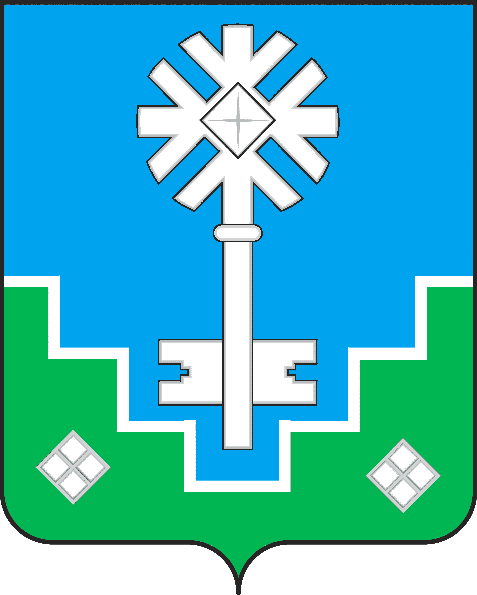 МУНИЦИПАЛЬНОЕ ОБРАЗОВАНИЕ «ГОРОД МИРНЫЙ»МИРНИНСКОГО РАЙОНА РЕСПУБЛИКИ САХА (ЯКУТИЯ)ГОРОДСКОЙ СОВЕТСАХА РЕСПУБЛИКАТЫН МИИРИНЭЙ ОРОЙУОНУН«МИИРИНЭЙ КУОРАТ»  МУНИЦИПАЛЬНАЙ ТЭРИЛЛИИКУОРАТ СЭБИЭТЭРЕШЕНИЕБЫҺААРЫЫ27.08.2018                                                                                                         IV – 11-3О согласовании проведения работ по устройству внутридомовых сетей водоотведения в многоквартирном жилом доме, согласно разработанной рабочей документации (шифр 55/17-НВК3), расположенного по улице 40 лет Октября, д. 36 корп. «Б» в четвертом квартале города Мирного и безвозмездной передаче общедомового имущества собственникам многоквартирного жилого домаНа основании пункта 4 части 1 статьи  14 и статьи 50 Федерального закона от 06.10.2003 N 131-ФЗ «Об общих принципах организации местного самоуправления в Российской Федерации», Жилищного кодекса Российской Федерации, в целях организации обеспечения водоснабжения и водоотведения муниципальных квартир, расположенных в доме по улице 40 лет Октября, д. 36 корп. «Б», городской Совет РЕШИЛ: Согласовать проведение работ за счет средств муниципального образования  «Город Мирный» мероприятия по устройству внутридомовых сетей водоотведения (далее – мероприятия по устройству внутридомовых сетей), при условии предварительного (до начала выполнения мероприятий по устройству внутридомовых сетей) принятия собственниками помещений в многоквартирном доме № 36 «Б» по улице 40 лет Октября решений о согласии на проведение работ по устройству внутридомовой системы водоотведения.Главе города К.Н. Антонову:В установленном порядке внести соответствующие изменения в Муниципальную целевую программу МО «Город Мирный» «Модернизация объектов коммунальной инфраструктуры» на 2018-2022 годы с учетом пункта 1 настоящего решения.Совместно с управляющей компанией обеспечить организацию и проведение общих собраний собственников помещений в многоквартирном доме № 36 «Б» по улице 40 лет Октября с оформлением в соответствии с действующим законодательством протоколов общих собраний собственников помещений, в котором должна содержаться следующая информация о согласии собственников на проведение  работ по устройству внутридомовой системы водоотведения:- решение о направлении в МО «Город Мирный» заявления от собственников помещений в многоквартирном доме по вопросу проведения работ по устройству внутридомовой системы водоотведения; - утвержденный собственниками помещений перечень работ по устройству внутридомовой системы водоотведения;- решение о включении в состав общего имущества в многоквартирном доме оборудования и иных материальных объектов, установленных по результатам выполнения работ по устройству внутридомовой системы водоотведения в многоквартирном доме;- сведения о представителе собственников помещений, уполномоченном на представление интересов собственников помещений в рамках выполнения работ по устройству внутридомовой системы водоотведения в многоквартирном доме, в том числе на участие в контроле за ходом выполнения работ, подписание акта о приемке выполненных работ;- о необходимости заключения договоров на поставку коммунальных услуг с ресурсо-снабжающей организацией (РСО), после получения справки Администрацией города о выполнении технических условий от РСО; - о необходимости заключения договоров на техническое обслуживание внутридомовых инженерных сетей ХГВСиК с управляющей компанией (УК);Администрации муниципального образования «Город Мирный», при уточнении бюджета на 2018 год, предусмотреть денежные средства на проведение работ по устройству внутридомовых сетей водоотведения в многоквартирном жилом доме, расположенного по улице 40 лет Октября, д. 36 корп. «Б».Рекомендовать собственникам помещений многоквартирного жилого дома № 36 «Б» по улице 40 лет Октября установить индивидуальные (квартирные) приборы учета потребления холодной и горячей воды. Опубликовать настоящее решение в порядке, установленном Уставом МО «Город Мирный».Настоящее решение вступает в силу с момента его официального опубликования.Контроль исполнения настоящего решения возложить на комиссию по вопросам ЖКХ и отраслям промышленности (Трушков В.Н.).И.о. председателя городского Совета	                                                 Глава города____________________	Ю.Б. Мёдова	                  ________________К.Н. Антонов